St Gemma’s Hospice is an equal opportunities employer and endeavours to recruit the best person for each vacancy regardless of gender, race, religion or belief, age, sexual orientation, disability or any other factor irrelevant to the ability to do the job.  Employees are required to follow the HR policies and procedures supporting recruitment and selection.  Employee Specification – Senior Fundraiser (In Memory and Legacies)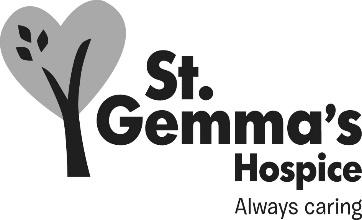 AttributesEssentialDesirableHow identifiedInterview = IApplication form = AKey skills, knowledge and competenciesAn ability to plan, schedule and prioritise a very diverse workload and assist others in doing the same. XA/IExperience of delivering the highest quality supporter care and communications. XA/IWell-developed inter-personal skills and the ability to empathise and interact with the bereaved and other supporters of the Hospice.XA/IExperience of relationship management and/or fundraising XA/IExcellent written and communication skills with the power to persuade, motivate and inspire whilst also delivering clear, concise messages.XA/IExperience of working towards and achieving financial and/or time related targetsXA/IAbility to question business as usual ways of working and proactively suggest and implement improvements.XA/IExcellent IT skills including proficient use of Microsoft office programmesXA/IManagement of staff and/or volunteers XA/IExperience of In-Memory Fundraising XA/IExperience and knowledge of a client/supporter database to input and analyse data and trendsXA/IAbility to drive and use of a carXA/I